                                        CİHAZIN KULLANMA TALİMATI      Elek Sallama CihazıGüç kablosu prize takılır.Elekler cihazın üzerine yerleştirilir.Ön ve arka köşelerden sabitlenir.Koyulan elek sayısına göre elek yüksekliği ayarlanır.Eleme hız ayarı yapıldıktan sonra başlat düğmesine basılır.      Eleme tamamlandıktan sonra cihaz kapatılır ve güç kablosu prizden çıkarılır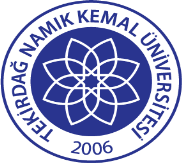 TNKÜ ÇORLU MÜHENDİSLİK FAKÜLTESİ                                         İNŞAAT MÜHENDİSLİĞİ ELEK SALLAMA CIHAZI KULLANMA TALIMATIDoküman No:  EYS-TL-240TNKÜ ÇORLU MÜHENDİSLİK FAKÜLTESİ                                         İNŞAAT MÜHENDİSLİĞİ ELEK SALLAMA CIHAZI KULLANMA TALIMATIHazırlama Tarihi:   13.04.2022TNKÜ ÇORLU MÜHENDİSLİK FAKÜLTESİ                                         İNŞAAT MÜHENDİSLİĞİ ELEK SALLAMA CIHAZI KULLANMA TALIMATIRevizyon Tarihi:   --TNKÜ ÇORLU MÜHENDİSLİK FAKÜLTESİ                                         İNŞAAT MÜHENDİSLİĞİ ELEK SALLAMA CIHAZI KULLANMA TALIMATIRevizyon No:   0TNKÜ ÇORLU MÜHENDİSLİK FAKÜLTESİ                                         İNŞAAT MÜHENDİSLİĞİ ELEK SALLAMA CIHAZI KULLANMA TALIMATIToplam Sayfa Sayısı:   1Cihazın Markası/Modeli/ Taşınır Sicil NoElek Sallama CihazıKullanım AmacıEğitim-ÖğretimSorumlusu	Araş. Gör. Yunus Emre AVŞARSorumlu Personel İletişim Bilgileri (e-posta, GSM)0282 2502346yeavsar@nku.edu.tr